                                                                                                                                MČ Praha - Březiněves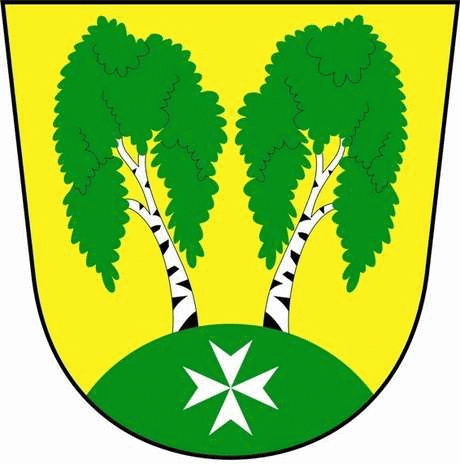 U Parku 140/3, 182 00 Praha 8Městská část Praha – Březiněves Zastupitelstvo městské části
Přehled přijatých usnesení na zasedání zastupitelstvadne 22.06.2015Usnesení č. 1.8/15ZMČ Praha – Březiněves projednalo a schválilo nejvhodnější nabídku na stavební práce „Přístavba mateřské školy MČ Praha – Březiněves“ společnosti CUBESPACE s.r.o., Nad Šetelkou 481, 180 00 Praha 8, jako jedinou nabídku, která splnila všechny požadavky jak z hlediska zákona, tak z hlediska zadavatele. Přijatá nabídková cena včetně DPH činí 33.452.803,-Kč.Zodpovídá: předseda stavební komise Ing. Vladimír Jisl. Usnesení č. 2.8/15ZMČ Praha – Březiněves projednalo a schválilo nejvhodnější nabídku obchodní firmy: Petr Charvát, zahradnické služby, se sídlem Pomořanská 481, Praha 8, na veřejnou zakázku: „Údržba zeleně a dřevin MČ Březiněves, nové plochy“ jako jedinou nabídku, která byla podána a splnila všechny požadavky jak z hlediska zákona, tak z hlediska zadavatele. Zodpovídá: předseda stavební komise Ing. Vladimír Jisl. 	Usnesení č. 3.8/15ZMČ Praha – Březiněves projednalo a schválilo žádost paní Zdenky Hampeisové, bytem Černovičky 305, Středokluky o souhlas s vybudováním provizorního oplocení pozemků 15/3, 433/4, 434/23, 12/1,12/2 a 433/2 k. ú. Březiněves z důvodu zamezení problémů s odkládáním různého odpadu na tyto soukromé pozemky.   Zodpovídá: starosta Ing. Jiří Haramul. Usnesení č. 4.8/15ZMČ Praha – Březiněves projednalo a schválilo zakoupit vysokotlaký čistič: Kärcher HD 7/18 C Plus, ve výši 26.188,03 Kč vč. DPH, pro potřeby čištění rekreačního rybníka. Zodpovídá: předseda stavební komise Ing. Vladimír Jisl.	   	Ing. Vladimír Jisl				        Ing. Jiří Haramul       zástupce starosty MČ Praha – Březiněves                         starosta MČ Praha – Březiněves